Bluemont Civic Association                          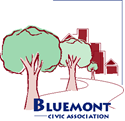 Representing Neighborhoods in and around Arlington Traditional School, Lacey Woods Park, Bon Air, Fields Park, Balls Crossing, West Ballston, and all along the former Bluemont Division of the Washington and Old Dominion RailroadP.O. Box 5134 Arlington, Virginia 22205www.bluemontcivic.orgMinutes of Executive Board Virtual MeetingWednesday, November 18, 2020Via ZoomThe meeting commenced at 7:00 p.m.  The President established that there was a quorum to conduct the meeting. The Board approved the minutes of the Executive Board meeting of October 28.  The President indicated that she would reserve her report for the general membership meeting, to avoid unnecessary repetition.The Vice-president reported that there was nothing new with regard to issues associated with Metro. He reported that the County had produced a survey (https://arlingtonva.konveio.com/missingmiddle) inviting pubic engagement and seeking feedback concerning the “Missing Middle” housing study. He observed that the survey’s construction has embedded within certain biases.  Anyone wishing to respond should do so keeping those biases in mind.The Second Vice-president reported that she had participated in a session related to the County’s Dialogue for Race and Equity.  The Alternate NCAC Representative reported that he was continuing his efforts to assemble a task force for safety improvements along N. Carlin Springs Road, to work within Google Groups.The Treasurer reported a current bank balance of $2,791.43.A Civic Federation Delegate summarized the Civ. Fed. Meeting of November 17 (see https://vimeo.com/481244444).  There were four highlights: (1) a panel presentation on the need for reform of the “Qualified Immunity” defense in civil rights litigation for violations committed by law enforcement officers, the mechanisms to achieve such reforms, and the likely consequences; (2) a presentation about GMU’s expansion (see https://www2.gmu.edu/Arlington-forward); (3) a presentation about proposed changes to the County’s Residential Parking Permit Review (this was the subject of a pair of public fora initiated in 2018; see, e.g., https://projects.arlingtonva.us/events/public-forum-on-the-residential-permit-parking-program-2/); and (4) a robust, sometimes raucous, discussion concerning the President’s proposed slate of 15 candidates for a proposed ACCF Task Force on Government and Election Reform (“TIGER”).  The President and the ACCF Board will give further consideration to the makeup of the task force.Before adjournment, the President indicated that she had put pedestrian safety on the agenda so that the BCA Board can determine whether we think the existing Pedestrian Safety Committee should get engaged with neighborhood concerns about speeding and/or the Neighborhood Complete Streets program, or whether we should consider another Committee to get members engaged in either one of those areas.The meeting adjourned at 7:26 p.m.